Request for Secondary Faculty Appointment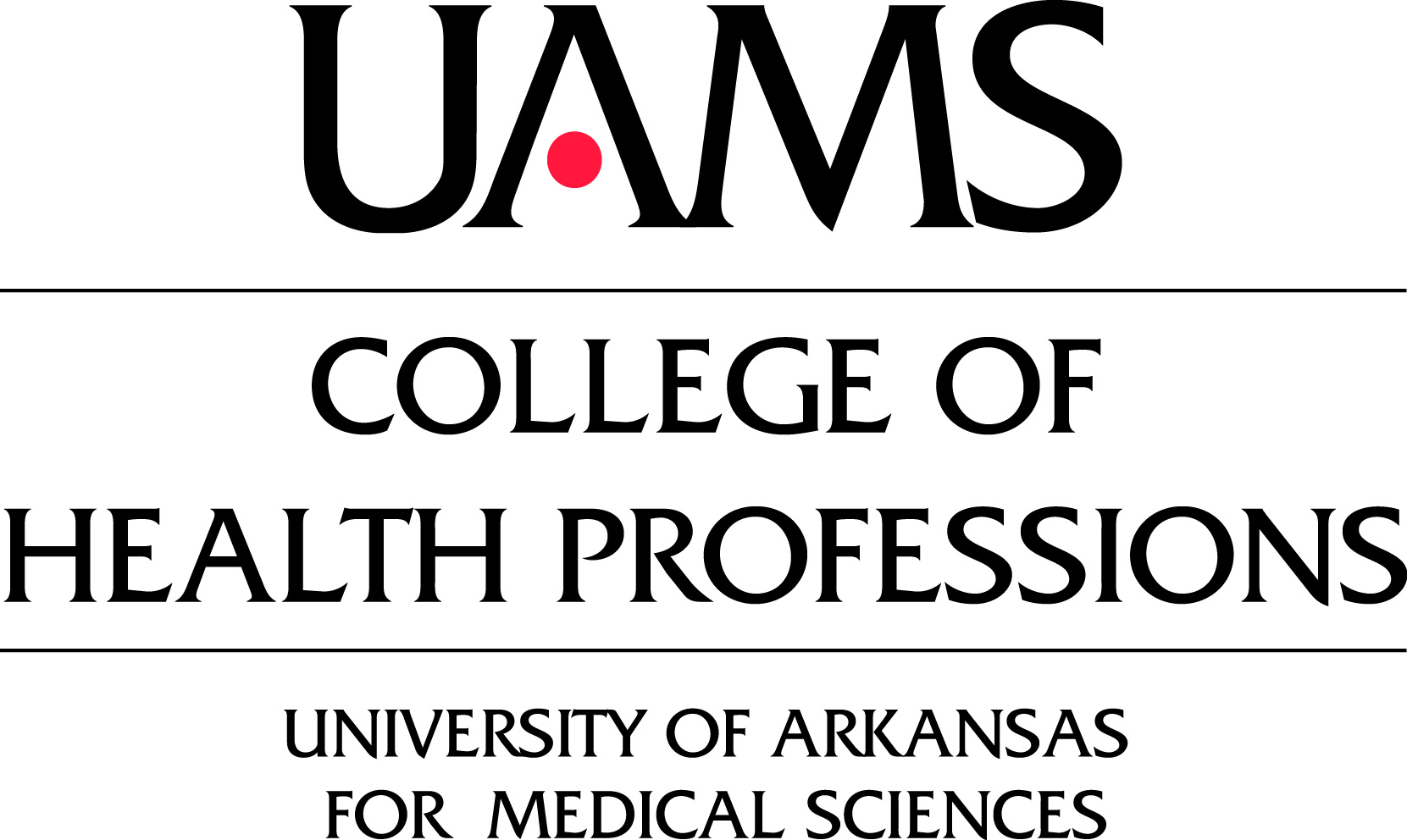 College of Health ProfessionsDefinition:  A secondary appointment is an arrangement in which the faculty member holds a primary appointment in another college at UAMS or another department in the College of Health Professions.  A secondary appointment acknowledges the faculty member’s active, substantive participation in the secondary department’s educational, clinical, or research activities.  The secondary department does not contribute to the faculty member’s salary.  Secondary appointments are made at the same rank as the primary appointment.Instructions:  This form is to be completed by the College of Health Professions department requesting the secondary appointment.  Type the information requested in the gray boxes.  Obtain verbal approval and the signature of the chair of the department where the faculty member has his/her primary appointment and the dean of that college.  Save the document and send it by email to the dean.What is the name of the faculty member to be granted a secondary appointment?  Type the name as it appears in SAP.Primary Appointment Information What is the title and rank of the faculty member’s primary appointment (e.g., Associate Professor of Dermatology)?What are the department/division and college of the faculty member’s primary appointment?Secondary Appointment InformationWhat is the College of Health Professions department requesting the secondary appointment?What will be the faculty member’s responsibilities or contributions for the secondary appointment?  Briefly describe the responsibilities or contributions. What are the start and end dates for the secondary appointment?  Generally, appointments expire at the end of the fiscal year on June 30.  Secondary appointments may be renewed each fiscal year.Other Information or CommentsSignatures below document approval for the secondary appointment.Submit this signed form along with the faculty member’s current CV or resumeto the Office of the Dean, College of Health Professions.First NameMiddle Name/InitialLast NamePrimary AppointmentDepartment/DivisionCollegeDepartment1.2.3.4.5.Start Date  (MM/DD/YY)End Date  (MM/DD/YY)Primary DepartmentSecondary DepartmentDepartment/Division Chair’s SignatureDepartment/Division Chair’s SignatureDateDateDean’s SignatureCollege of Health Professions Dean’s SignatureDateDate